ΔΕΛΤΙΟ ΕΝΗΜΕΡΩΣΗΣΟ Αντιπεριφερειάρχης Έβρου Δημήτριος Πέτροβιτς δέχτηκε στο γραφείο του τον Διοικητή της 2ης Περιφερειακής Διοίκησης Λιμενικού Σώματος, Αρχιπλοίαρχο Ευστράτιο Γιάμα, συνοδευόμενο από τον Λιμενάρχη Αλεξανδρούπολης, Πλοίαρχο Ευστράτιο Ψύρρα.  Κατά την εθιμοτυπική συνάντηση που πραγματοποιήθηκε με αφορμή την ανάληψη των νέων καθηκόντων του κ. Γιάμα, συζητήθηκαν θέματα που αφορούν στην περιοχή, και επισημάνθηκε η αγαστή συνεργασία που έχει αναπτυχθεί μεταξύ της Περιφερειακής Ενότητας Έβρου και των στελεχών του Κεντρικού Λιμεναρχείου Αλεξανδρούπολης και του Λιμενικού Σώματος. 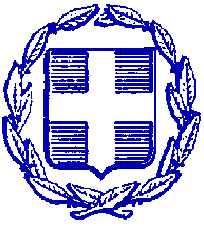 ΕΛΛΗΝΙΚΗ ΔΗΜΟΚΡΑΤΙΑΠΕΡΙΦΕΡΕΙΑ ΑΝΑΤΟΛΙΚΗΣ ΜΑΚΕΔΟΝΙΑΣ ΚΑΙ ΘΡΑΚΗΣΠΕΡΙΦΕΡΕΙΑΚΗ ΕΝΟΤΗΤΑ ΕΒΡΟΥΓΡΑΦΕΙΟ ΑΝΤΙΠΕΡΙΦΕΡΕΙΑΡΧΗΤαχ. Δ/νση: Καραολή & Δημητρίου 40Τ.Κ. 681 32, ΑλεξανδρούποληΤηλ.: 25513-50452E-mail: info@nomevrou.grinfo.evrou@pamth.gov.grΑλεξανδρούπολη, 6-6-2022 